County Hall⠂Morpeth ⠂Northumberland ⠂NE61 2EF ⠂Web: www.northumberland.gov.uk Dear Sir/Madam,Proposed Experimental ‘No Waiting at Any Time’ Parking Restrictions, Dunsgreen, PontelandConcerns have been raised by residents of Dunsgreen over indiscriminate parking in the area, particularly at school times. Cars parked on or near to junctions are affecting visibility, leading to safety concerns.In order to address this it is proposed to provide ‘No Waiting at Any Time’ parking restrictions (double yellow lines) at the junctions, as shown on the enclosed plan.It is proposed that the restrictions are provided on an experimental basis initially. This will allow us to assess their effectiveness and gather residents feedback before deciding whether they should be made permanent or not. It will also allow the potential impact of the redeveloped High School to be taken into account. The experiment will last for 6 months.I am therefore writing to find out your views on this proposal. A freepost form is enclosed for you to send any comments you may have or you can reply via email to HighwaysProgramme@northumberland.gov.uk or online at http://trafficconsult.northumberland.gov.ukRegrettably, it is not possible to reply to individual comments, but you may wish to note that comments may be included in a Decision Report to the Director of Local Services and Housing and may be available for public inspection.The closing date for any comments you may wish to make is Friday 5th January 2018I would urge you to take the opportunity to comment on this matter as any decision taken will be based upon the responses received from residents.Thank you in advance for your participation.Yours faithfully,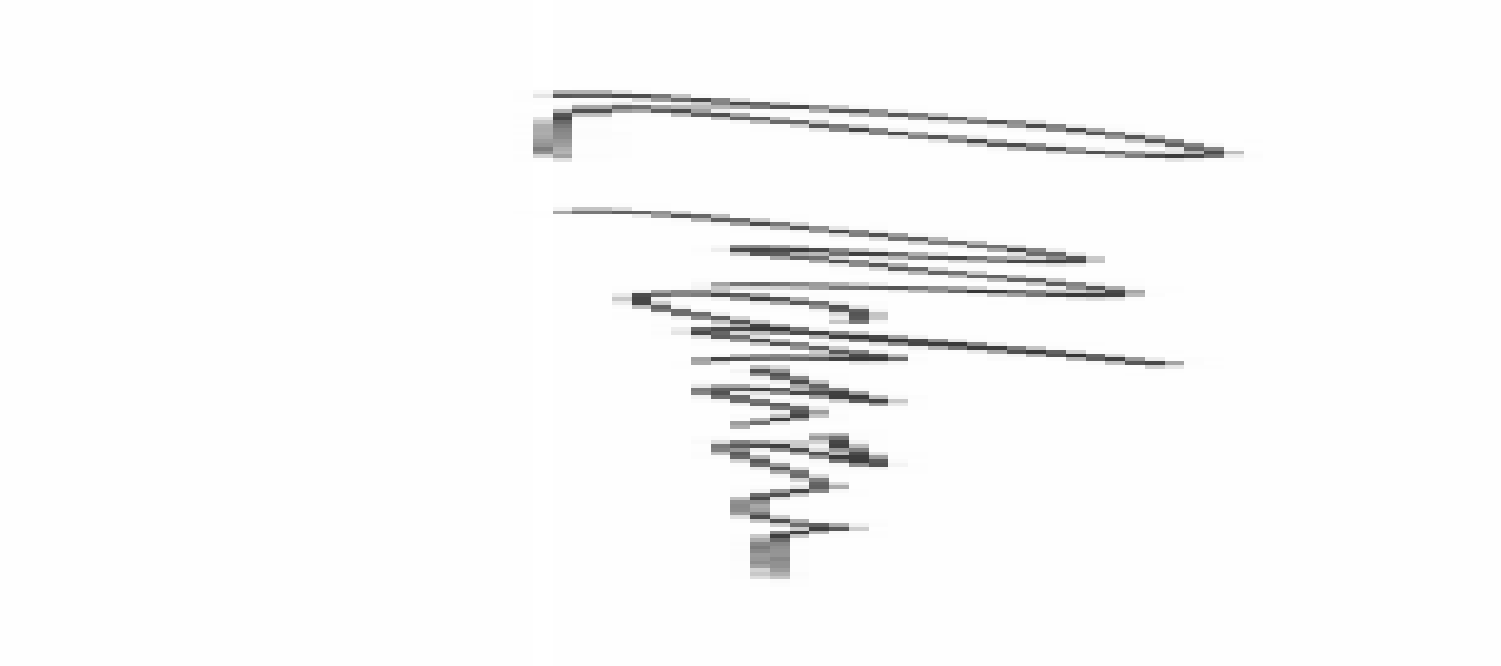 Richard McKenzieSenior Programmes OfficerThe Occupier*|ADDRESS|*Your Ref: Our Ref:Enquiries to:Direct Line:E-mail:Date:HE174328Richard McKenzie(01670) 624099HighwaysProgramme@northumberland.gov.ukWednesday 15th November 2017